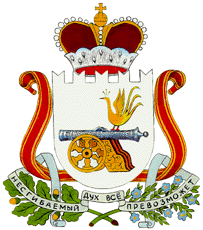 СОВЕТ ДЕПУТАТОВПУШКИНСКОГО СЕЛЬСКОГО ПОСЕЛЕНИЯСАФОНОВСКОГО РАЙОНА СМОЛЕНСКОЙ ОБЛАСТИРЕШЕНИЕот 01октября 2020 года                                            № 2/4О закреплении за депутатами Советадепутатов  Пушкинского сельского поселения Сафоновского района Смоленской области населенных пунктов Пушкинского сельского поселения Сафоновского района Смоленской области для работы с населением  В связи с проведением выборов Совета депутатов Пушкинского сельского поселения Сафоновского района Смоленской области 29 сентября 2020 года Совет депутатов Пушкинского сельского поселения Сафоновского района Смоленской областиРешил       1. Закрепить за депутатом Соловьевой И.Б. деревни: Максимово, ст. Максимово;за депутатом Шерченковой Л.А. деревни: Терентеево, Сутки, Якубово;за депутатом Шведовым Н.Ю. деревни: Быково, Гущино, Батурино, Дашуты;за депутатом Шелаевым А.Е.. деревни: Петрово, Гридино, Демьянково;за депутатом Даниленковой деревни: Т.И. деревни Пушкино, Филиппово;за депутатом Куваевым Н.Н. деревни: Плоское, Холм, Лучки.       2. Закрепить за депутатами Соловьевой И.Б., Шерченковой Л.А. улицу Пролетарская в д.Пушкино;закрепить за депутатами Шведовым Н.Ю., Даниленковой Т.И.  улицу Восточная в д.Пушкино; закрепить за депутатом Куваевым Н.Н., Шелаевым А.Е. улицу Парковая в д.Пушкино.       3. Признать утратившим силу Решение Совета депутатов Пушкинского сельского поселения Сафоновского района Смоленской области № 11 от 27.10.2015г. ««О закреплении за депутатами Совета депутатов Пушкинского сельского поселения Сафоновского района Смоленской области населенных пунктов Пушкинского сельского поселения Сафоновского района Смоленской области для работы с населением».Глава муниципального образованияПушкинского сельского поселенияСафоновского районаСмоленской области                                          Е.А.Шведова